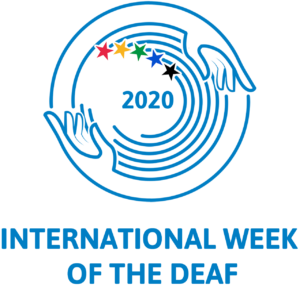 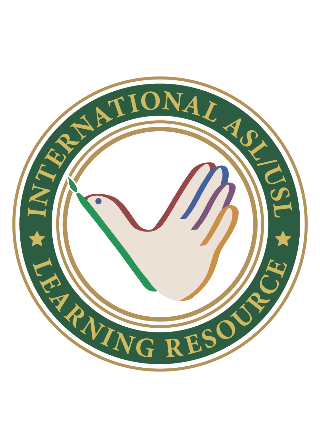 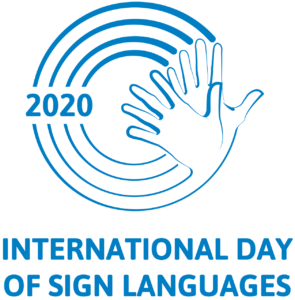     Підтвердження                                         Жестова мова громадянських прав                                         для всіх            глухих                                                                                                                          22 вересня 2020 року о 16.00Міжнародна конференціяОсвіта та розвиток комунікативних навичок осіб з порушеннями слуху в умовах пандеміїЗапрошуємо фахівців, педагогів, перекладачів та адміністраторів взяти участь в міжнародній онлайн конференції з розвитку інклюзивної освіти, соціальної роботи, психологічної та викладацької практик  Форма участі: дистанційна, учасники отримують електронний сертфікат (реєстрація за посиланням  https://forms.gle/nzDgScrw18myHshK6 )   Робочі мови конференції: українська жестова, американська жестова, українська, англійська, іспанськаКиївський фаховий коледж прикладних наук за підтримки: Всеукраїнської громадської організації інвалідів «Українське товариство глухих»Міністерства освіти і науки УкраїниДепартаменту освіти і науки виконавчого органу Київської міської ради (Київська міська державна адміністрація)Спортивної федерації глухих УкраїниВсеукраїнської ради перекладачів жестової мовиГромадської організації «Об'єднання нечуючих педагогів»Інституту спеціальної педагогіки і психології імені Миколи Ярмаченка Національної академії педагогічних наук УкраїниДержавного Університету Флориди, СШАКоледжу Санта-Фе, Флорида, СШАУніверситету Вермонта, Берлінгтон, СШАЄвропейського центру жестової мови, ШвеціяРегіонального відділення Польського товариства глухих в місті Лодзь, Республіка ПольщаІнституту професійної підготовки (Instituto de Capacitacion Profesional del Valle-ICAPVAL), ЕквадорКиївської спеціальної загальноосвітньої школи-інтернату №9 І-ІІІ ступенів для дітей зі зниженим слухом  Хмельницької спеціальної загальноосвітньої школи №33Комунального закладу «Чернігівський навчально-реабілітаційний центр №1» Чернігівської міської ради Чернігівської областіКомунального закладу «Одеська спеціальна загальноосвітня школа-інтернат №91 І-ІІІ ступенів» ПРЕС-РЕЛІЗКиївський фаховий коледж прикладних наук разом з вітчизняними фахівцями та міжнародними партнерами проводить онлайн конференцію Освіта та розвиток комунікативних навичок осіб з порушеннями слуху в умовах пандемії Вчені, освітяни, громадські діячі світу об’єднують зусилля, обмінюються досвідом інклюзивної освіти задля формування успішного суспільства майбутньогоМета:•	обмін досвідом та впровадження кращих світових практик інклюзивної освіти•	сприяння покращенню якості життя та особистісного зростання осіб з порушеннями слуху•	вдосконалення комунікативних навичок осіб з порушеннями слуху за допомогою популяризації американської жестової мови•	підтримка процесу адаптації і інтеграції осіб з порушеннями слуху в усіх сферах культурного, соціального, професійного життя в Україні та закордоном•	підвищення рівня теоретичної та практичної підготовки педагогів щодо організації освітньої діяльності осіб з порушеннями слуху в умовах пандеміїЩиро запрошуємо Вас до участі! Контакти:Київський фаховий коледж прикладних наукwww.kklp.kiev.uaвул. Джона Маккейна 29 Київ, Україна 01042e-mail: kdtlp@ukr.netЗРОБИМО КРОК НАЗУСТРІЧ ДО УСПІШНОГО ЖИТТЯ ЛЮДЕЙ З ПОРУШЕННЯМИ СЛУХУ